REPUBLIQUE DE GUINEE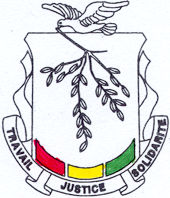 Travail - Justice - SolidaritéMINISTERE DE LA SANTEBUREAU DE STRATEGIE ET DE DEVELOPPEMENT Guide d’élaboration des plans d’action opérationnelsNom de la structure : ......................................................Année : 2020Edition : novembre 2019Liste des tableauxTableau 1: Présentation sommaire du PNDS	8Tableau 2: Analyse des parties prenantes	22Tableau 3: Illustration de l'analyse des parties prenantes	23Tableau 4 : Niveau de réalisation des activités du PAO 2019	23Tableau 5 : Niveau d’atteinte des résultats des activités du PAO 2019	24Tableau 6 : Niveau d’exécution du budget programme (2019)	24Tableau 7 : Identification des opportunités de financement des PTF	25Tableau 8 :   Identification des opportunités de financement de l'Etat	26Tableau 9 : Recouvrement des couts	26Tableau 10 : Activités du PAO 2O2O	27Tableau 11 : Affectation du budget des activités par source de financement	29Tableau 12 : Maquette du Plan d'action opérationnel	30IntroductionEn 2015, la Guinée s’est dotée d’une nouvelle politique de santé et d’un plan de développement sanitaire 2015-2024. Pour la réalisation des objectifs définis dans ces documents d’orientation, le Ministère de la santé a bénéficié, au cours des cinq dernières années, d’importants financements de l’Etat et des partenaires techniques et financiers. Il faut noter que la revue du système de santé, suite à la  mise en œuvre de la première phase du Plan National de Développement Sanitaire (PNDS 2015-2024) a, montré des performances notables dans certaines fonctions du système de santé. La culture de la planification opérationnelle des structures de santé par niveau (central, régional et district) et du partenariat communautaire, intersectoriel  et international commence à porter fruits. Cependant, dans un souci d’amélioration continue de la démarche, le Ministère de la Santé a initié la révision des outils de planification (guides et canevas d’élaboration des plans d’action opérationnels) pour mieux les adapter au contexte et faciliter leur utilisation par les acteurs aux différents niveaux de la pyramide sanitaire. En effet, le processus d’élaboration des PAO des années antérieures a révélé  des difficultés de compréhension et d’utilisation de ces outils. Il s’agit notamment : de l’interprétation, l’adaptation et l’utilisation pratique des outils dont :  l’analyse de la situation avec l’utilisation de l’arbre à problèmes ; la mauvaise classification des activités des PAO entre les orientations, sous orientations stratégiques et piliers du système de santé ; le remplissage du canevas de planification opérationnelle.des difficultés de mise en cohérence des plans de travail annuels des projets et programmes nationaux de santé et des PTF avec les PAO des structures opérationnelles du MS ;des difficultés liées à la consolidation des PAO des structures de santé en raison :de la diversité des formats de PAO remplis par les structures sur le terrain ;la mauvaise ventilation des coûts des PAO entre les orientations stratégiques, les sous orientations du PNDS et les piliers du système de santé.Pour résoudre ces difficultés, le Ministère de la Santé à travers le Bureau de Stratégie et de Développement, a  produit la présente version de guide de d’élaboration de PAO des  structures centrale, intermédiaire et périphérique du Ministère de la santé.Cette version corrigée du guide comporte sept (7) étapes à suivre pour l’élaboration des PA0 des structures de santé à tous les niveaux. Il s’agit :Etape 1 : présentation sommaire du Plan de Développement Sanitaire (PNDS 2015 -2024) pour mieux comprendre les liens entre  les objectifs stratégiques, les orientations stratégiques, les résultats attendus, les stratégies d’intervention et les actions prioritaires à partir desquelles seront déclinées les activités  pour du plan d’action opérationnel ;Etape 2 : Faire l’état des lieux ;		Etape 3 : identification des opportunités de financement offertes par le Budget de l'Etat, les projets/programmes nationaux, les PTF,  le recouvrement des coûts et autres ;	Etape 4 : Sélection des activités du PAO de l’année de planification ;	Etape 5 : Estimation des coûts des activités  et élaboration du tableau de financement ;Etape 6 : Remplissage de la maquette (canevas) du PAO ;Etape 7 : Production du rapport de présentation du PAO en exploitant notamment  la feuille RECAP générée par le remplissage du canevas Excel.La réalisation de ces différentes étapes permettra de renseigner les différentes parties du canevas de présentation des PAO et facilitera la consolidation des activités et des ressources pour chaque orientation stratégique du PNDS.		Préparation au processus de planification opérationnelleLa planification sanitaire opérationnelle exige une compréhension approfondie du fonctionnement du système de santé du pays et des conditions locales. La préparation pour la planification est le premier pas vers l’élaboration du plan d’action opérationnel. La planification elle-même nécessite du temps et des ressources considérables. Elle doit donc être planifiée et figurer dans le budget afin que des fonds y afférents soient rendus disponibles. L’équipe de planification doit dégager assez de temps pour la préparation, ce qui peut prendre deux semaines comme cela a été prouvé par des expériences passées.Raisons pour s’engager dans la planification opérationnelle Quelques raisons pour lesquelles s’engager dans la planification opérationnelle sont :La traduction d’une nouvelle déclaration de politique sanitaire en un plan d’action opérationnel (PAO) ;La traduction d’un plan directeur tel qu’un plan national, en plan opérationnel ;Le respect des normes et réalisation des objectifs fixés ;La rationalisation de l’utilisation des ressources disponibles ;La coordination des interventions.Activités préparatoiresLes activités préparatoires importantes à considérer pour la planification opérationnelle sont :Déterminer quand la planification doit être faite ;Identifier les parties prenantes devant être impliquées dans cet important travail de planification opérationnelle ;Déterminer les exigences budgétaires de la planification et les évaluer avec les fonds disponibles ;Sécuriser des fonds pour l’activité de planification ;Établir un calendrier pour la planification opérationnelle ;Assigner des tâches et des responsabilités spécifiques à chaque membre de l’équipe de planification ;Informer les membres de l’équipe de la session de planification ;Solliciter une permission auprès des leurs superviseurs ;Faire des arrangements pour la logistique ; S’assurer de la disponibilité des fournitures de bureau et de l’équipement, (ordinateur, projecteur, etc.) ;Faire la collecte des documents de référence (dernier PAO, guide de planification opérationnelle, rapports techniques et financiers, carte sanitaire, cadre des dépenses à moyen terme (CDMT) du Ministère de la Santé, plans décentralisés de développement sanitaire, PNDS, code de collectivités décentralisées, etc.) pour assurer la revue documentaire ;Identifier les données à collecter et en déterminer les sources, les méthodes, et les outils pour les collecter.Composition de l’équipe responsable de la planification opérationnelleEn rassemblant un groupe divers des parties prenantes locales non seulement du système de santé mais des autorités locales, des comités communaux, les représentants des communautés et des utilisateurs, des partenaires techniques et financiers, et les entités du secteur privé, la planification holistique et intégrée pousse les équipes de gestion à surmonter la verticalisation des programmes et de considérer des approches intégrées du système. Cette approche décentralisée pour la planification et la gestion se prête à la pérennité des interventions et renforce les capacités des équipes de gestion dans la coordination et la gestion des ressources locales afin d’optimiser les résultats.Partenariat avec la communauté Les différents comités de santé doivent être en relation avec les communautés pour permettre à celles-ci de participer à la planification opérationnelle qui répond à leurs besoins. Un mécanisme de feedback doit être mis en place pour assurer que le système sanitaire, dans son ensemble, réponde aux besoins de la communauté.Responsabilité L’équipe de gestion à un niveau donné (préfectoral, régional, central) et/ou les prestataires des soins et des services à ce niveau (ASC, relais communautaires, postes de santé, centres de santé, hôpitaux, programmes, etc.) doivent être les acteurs-clés dans le processus de planification et ils seront responsables de la mise en œuvre de leur plan opérationnel.La responsabilité, aussi bien au niveau des ressources financières qu’au niveau de la performance, doit être mise en exergue (redevabilité).Chaque niveau de services de santé doit avoir son propre plan avec des activités clairement définies, budgétisées et avec des résultats et des indicateurs quantifiables, mesurables ou observables. De telles activités doivent participer à la réduction du poids de la maladie et répondre aux problèmes épidémiologiques.Les principales étapes du processus d’élaboration du Plan d’Action Opérationnel (PAO)L’élaboration des plans d’action opérationnels doit suivre les étapes développées ci-après Présentation sommaire du PNDS (2015-2024)Dans cette section, la matrice des interventions du PNDS est présentée pour servir de cadre pour la sélection et le classement des activités du PAO qui guideront la réalisation des objectifs du plan. Le document est présenté selon la hiérarchie des objectifs (objectifs stratégiques orientations stratégiques et résultats). Chaque résultat escompté est décliné en stratégies d’intervention lesquelles comportent les actions prioritaires.Tableau 1: Présentation sommaire du PNDSÉtat des lieuxLe point de départ pour la planification est une évaluation de la situation actuelle sur la base des informations et données existantes dans le système et dans la localité. Cette étape permet aux équipes de considérer la situation sanitaire réelle en termes de besoins et de priorités, surtout par rapport aux objectifs stratégiques fixés par la politique de santé et PNDS. Analyse des parties prenantesUne partie prenante est un individu ou un groupe d’individus qui a intérêt à ce que le PAO réussisse, réalise les résultats attendus et soit viable. Il s’agit donc de tout individu, groupe de personnes, institution ou entreprise/ firme susceptible d’avoir un lien avec un PAO.L’analyse des parties prenantes et l’analyse des problèmes sont étroitement liées : sans les points de vue des différentes parties prenantes à un problème, ni la nature du problème, ni les besoins de ces parties prenantes, ni les solutions possibles n’émergeront.Il faut commencer par identifier les diverses parties prenantes et ensuite les analyser selon le tableau suivant. Tableau 2: Analyse des parties prenantesPour chacune des parties prenantes identifiées, il faut considérer ses intérêts, ses contributions potentielles au système de santé et son rapport actuel avec le secteur de la santé. A partir de ces considérations, il est possible de déterminer de prochaines étapes en tant que conclusions. Pour compléter l’analyse, il peut être nécessaire de chercher plus d’informations sur les parties prenantes afin de les engager de la façon appropriée.Un exemple d’une analyse des parties prenantes est décrit dans le tableau ci-après.Tableau 3: Illustration de l'analyse des parties prenantesBilan de l’exécution du PAO de l’année écoulée Notez dans les tableaux ci-dessous les activités planifiées et leur niveau de réalisation, les indicateurs de résultats et leur niveau de réalisation ; le budget prévisionnel et son niveau d’exécution pour établir le diagnostic de la situation et procéder à l’analyse des causes des écarts et les commentaires qui en découlent. Pour les indicateurs de résultats, utiliser les indicateurs du contrat de performance de votre structure passé avec le Ministère de la santé pour remplir le tableau. L’analyse de l’exécution du budget clôturera cette session.Tableau 4 : Niveau de réalisation des activités du PAO 2019Analyse et commentairesTableau 5 : Niveau d’atteinte des résultats des activités du PAO 2019Analyse et commentairesTableau 6 : Niveau d’exécution du budget programme (2019)Analyse et commentairesIdentification des problèmes et des besoins pour améliorer les prestations de soins et de servicesSur la base des résultats, analyse et des commentaires qui précèdent, dresser la liste des principaux problèmes et leurs causes, ainsi que les besoins. Parmi ces problèmes et besoins, identifier ceux que votre structure souhaite solutionner. Les critères à retenir pour la priorisation des problèmes en fonction du niveau de responsabilité sont :  la vulnérabilité du problème au niveau de responsabilité (résolution possible au niveau de la structure), l’ampleur ou du problème (répartition géographique, démographique, fréquence, etc.), le lien du problème ou du besoin avec les priorités politiques (ex. santé maternelle, infantile, etc.).Identification des opportunités de financement Au cours de cette étape, il s’agit d’examiner les différentes sources de financement que la structure a utilisé pour mobiliser les ressources qui ont servi au financement des activités du PAO de l’année écoulée. Généralement, il s’agit des institutions bi et multi latérales et des ONG qui collaborent directement avec votre structure ou avec les projets/programmes qu’ils appuient. Utiliser également les financements réguliers alloués par l’Etat pour les activités de votre structure (personnel, subventions, médicaments…). Pour les nouveaux partenariats et  les projets,  se référer aux documents des projets et plans de travail desdits projets/PTF. Ne pas oublier les partenaires privés locaux et communautaires.Pour les structures de soins qui pratiquent le recouvrement des couts, les ressources propres constituent une source de financement importante à intégrer  dans la planification.Tableau 7 : Identification des opportunités de financement des PTF Tableau 8 :   Identification des opportunités de financement de l'Etat   Tableau 9 : Capacité d’autofinancement de la structure par le recouvrement des coûtsPlanification des activités Choix des approches de résolution des problèmes L’identification des approches de solution est un processus qui consiste à définir les stratégies et leurs mesures alternatives pour résoudre les problèmes. A cette étape, la question clé est : «Comment y arriver ?» Sur la base des options possibles, on procède au choix des approches les plus appropriées sur la base de critères d’ordre politique, social, économique, etc.Identification des approches de solutions possiblesLes étapes suivantes sont nécessaires dans l’élaboration des approches :Sur la base de la liste des problèmes et leurs causes définis lors de l’étape précédente, procéder à l’identification des approches nécessaires à leur résolution ;Identifier les composantes et les activités additionnelles nécessaires pour arriver aux changements souhaités dans les composantes des services ; Identifier les contraintes et les limites potentielles des approches envisagées ;Adapter les approches proposées aux conditions locales (géographiques, politiques, socioculturelles et technologiques, y compris l’infrastructure existante, la gestion et l’organisation).Proposer des stratégies pour lever les contraintes en améliorant la gestion et l’administration de la structure en utilisant des ressources communautaires, en modifiant des responsabilités du travail et des tâches, en transférant les ressources disponibles d’une activité vers une autre et en mobilisant des ressources additionnelles, etc.Sélection des activités du PAO              Sélectionner les activités du PAO et remplir le tableau ci-dessous en vous basant sur :les résultats de l’état des lieux ;les problèmes et les besoins identifiés tiré de l’état des lieux ;les résultats de l’identification des opportunités de financement ;les activités types correspondant au PMA/PCA de votre structure (voir annexe 1)les instructions spécifiques du niveau central (audit institutionnel, organisationnel et fonctionnel du MS, …).        Tableau 10 : Activités du PAO 2O2OCoût et financement des activités du PAODéterminer les besoins en ressources implique la traduction des interventions et de toutes les activités nécessaires pour soutenir les interventions en ressources telles que main-d’œuvre humaine, matériels, argent, espace, temps et informations. Pour arriver à une estimation de coût, il faut procéder aux étapes ci-après :Inventaire des ressources nécessaires pour la réalisation des activités pour déterminer les ressources nécessaires, leurs unités et quantité ;Valorisation des ressources nécessaires en termes financiers avec coût unitaire et le calcul du montant total par ressource ;Sommation des montants totaux pour chaque intrant par activité.Le montant total pour chaque activité sera noté dans le canevas du PAO. Les détails sur les composantes de ce calcul seront importants pour la mobilisation des ressources.NB : Utilisation des  coûts unitaires préparés par le MinistèreLe Ministère de la santé a préparé une liste de couts unitaire des principales ressources nécessaires à la réalisation des activités. Aussi au tant que possible des couts unitaire de quelques activités ont été préparé qui tient compte des informations disponibles dans les études de couts (voir annexe 2).Détermination des coûts  des activités du PAOPour chaque activité :recenser les ressources nécessaires estimer le coût unitaire de la ressource (voir tableau des couts)définir l’unité de mesure de la ressourceestimer le coût de la ressourceestimer la quantité de la ressource nécessaire estimer le coût total de l’activité         Tableau 11 : Exemple d'estimation des coûts d'une activité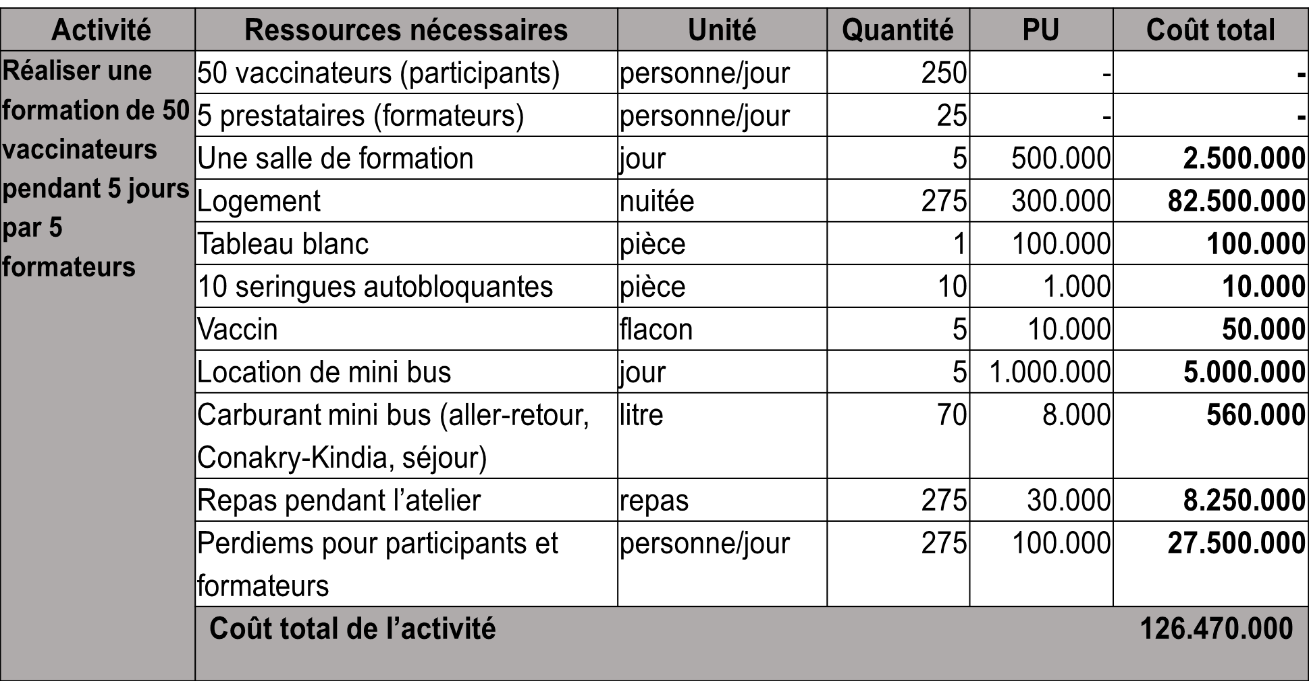 La somme des coûts des activités constitue le coût du PAO. Sur la base de ce coût total et des potentialités de financement que vous avez estimé antérieurement, procéder à l’arbitrage pour sélectionner définitivement les activités budgétisées à retenir dans le PAO.Tableau 12: coûts  des activités du PAOIdentification de la (des) source de financement par activitéDans le tableau  ci-dessous, on note les principales sources de financement potentielles pour la mise en œuvre des activités du PAO et le montant qu’on attend de chacune des sources, en tenant compte de l’analyse des potentialités de financement.Tableau 13 : Source(s) de financement par activitéTableau 14 : Ventilation du budget du PAO par source de financementDétermination des montants additionnels à mobiliserAprès avoir estimé les coûts de réalisation des activités programmées dans le PAO et les montants attendus selon les sources de financement, on procède au calcul de l’écart de financement à mobiliser en appliquant la formule ci-dessous : Mobilisation des ressources supplémentairesIl faut tenir compte des résultats de l’analyse des parties prenantes et identifier les sources potentielles les plus appropriées pour recevoir le plaidoyer de mobilisation de ressources supplémentaires afin de combler l’écart financier. En particulier, il faut considérer les points de concordance tels que : l’alignement des besoins en ressources et des contributions potentielles des parties prenantes ;l’alignement des objectifs du PAO et des intérêts des parties prenantes ;le rapport existant entre les parties prenantes et le secteur sanitaire.Il faut adresser une requête pour tous les éléments du PAO qu’une partie prenante est prête à prendre en charge. Si plusieurs parties prenantes peuvent prendre en charge des activités, il faut considérer celle qui est plus susceptible ou plus facilement mobilisée. Après l’identification des cibles appropriées, il faut procéder au plaidoyer, tout en tenant compte des éléments ci-après de la requête à adresser aux parties prenantes : Énoncé de la problématique, Objectif et impact éventuel,Stratégie de réalisation,Qualifications et compétences de l’équipe de gestion,Identification des ressources requises,Éléments de redevabilité.Plan d’action opérationnel Remplissage du canevas du PAOSur la base des résultats de l’analyse de la situation (état des lieux), de l’identification des opportunités de financements, de la sélection des activités, et du processus de budgétisation, il s’agira de remplir la maquette du PAO élaborée à cet effet (tableau 15).Ce plan se présentera sous un canevas organisé en fonction de la structure du  PNDS (2015-2024).Mise en œuvre On planifie pour produire des résultats. Pour cela, il faut axer toute la gestion de la réalisation des activités vers l’efficacité (atteinte des résultats) et l’efficience (avec les moins de ressources). En conséquence, la mise en œuvre du PAO est de la responsabilité du chef de service. Il repartit les activités aux cadres en fonction de leurs missions et de leurs compétences telles qu’indiquées à l’identification des personnes responsables des activités. Il alloue les ressources et contrôle leur utilisation et l’exécution des activités avec l’appui de l’équipe de gestion (administrative, financière, suivi-évaluation). Il coordonne les interventions des différentes parties prenantes.Au cours de l’exécution de la mise en œuvre, un suivi régulier sera effectué avec la prise de décisions d’action correctrice éventuelle. Suivi et ÉvaluationLa question clé qu’on doit se poser à ce stade du cycle de planification est : « Comment saurons-nous où nous sommes et qu’est-ce que nous avons accompli ? »Le suivi de la mise en œuvre des PAO intègre le fonctionnement normal des dispositifs de gestion du système de santé en place.Supervision,Monitorage,Rapportage,Réunions de gestion de serviceRéunions de coordination (CTPS, CTRS, CTC, …)Plan de suivi-évaluation : Définition des indicateursIdentification des moyens et sources de vérification Fixation des cibles finales et intermédiairesDéfinition de la périodicité de renseignement des indicateursAnnexes Annexe 1 : Activités types par niveau des structures de soins et de gestionAnnexe 2 : Liste des coûts unitairesObjectif stratégique 1 : Réduire la mortalité et la morbidité liées aux maladies transmissibles, non transmissibles et aux situations d’urgencesObjectif stratégique 1 : Réduire la mortalité et la morbidité liées aux maladies transmissibles, non transmissibles et aux situations d’urgencesObjectif stratégique 1 : Réduire la mortalité et la morbidité liées aux maladies transmissibles, non transmissibles et aux situations d’urgencesOrientation stratégique 1 : Renforcement de la prévention et de la prise en charge des maladies et des situations d’urgenceOrientation stratégique 1 : Renforcement de la prévention et de la prise en charge des maladies et des situations d’urgenceOrientation stratégique 1 : Renforcement de la prévention et de la prise en charge des maladies et des situations d’urgenceRésultats  attendusStratégies d’interventionActions prioritairesD’ici fin 2015, l’incidence  et la létalité de la Maladie à Virus Ebola, sont réduites à zéro (0)Renforcement de la surveillance intégrée à base communautaire et dans les établissements de soins de la maladie à virus EbolaDévelopper les capacités d’identification et de notification des cas suspects dans la communautéD’ici fin 2015, l’incidence  et la létalité de la Maladie à Virus Ebola, sont réduites à zéro (0)Renforcement de la surveillance intégrée à base communautaire et dans les établissements de soins de la maladie à virus EbolaRenforcer les capacités de collecte, d’investigation, d’analyse de données et de riposte dans les établissements de soins publics et privés et au niveau centralD’ici fin 2015, l’incidence  et la létalité de la Maladie à Virus Ebola, sont réduites à zéro (0)Renforcement de la surveillance intégrée à base communautaire et dans les établissements de soins de la maladie à virus EbolaRenforcer les capacités des laboratoires en matière de diagnostic biologiqueD’ici fin 2015, l’incidence  et la létalité de la Maladie à Virus Ebola, sont réduites à zéro (0)Renforcement de la surveillance intégrée à base communautaire et dans les établissements de soins de la maladie à virus EbolaAppliquer le règlement sanitaire international et mettre en place un système de contrôle sanitaire et de surveillance aux frontières terrestres, maritimes et aéroportuairesD’ici fin 2015, l’incidence  et la létalité de la Maladie à Virus Ebola, sont réduites à zéro (0)Amélioration de la mobilisation sociale et de la communication dans la communautéRenforcer la communication de proximité à travers les comités de veille, les comités de santé, les agents communautaires et les élus locauxD’ici fin 2015, l’incidence  et la létalité de la Maladie à Virus Ebola, sont réduites à zéro (0)Amélioration de la mobilisation sociale et de la communication dans la communautéRenforcer les capacités de communication et de mobilisation sociale des médias publics et privésD’ici fin 2015, l’incidence  et la létalité de la Maladie à Virus Ebola, sont réduites à zéro (0)Amélioration de la mobilisation sociale et de la communication dans la communautéDévelopper des activités de communication dans tous les établissements scolaires et universitaires dans l’ensemble du paysD’ici fin 2015, l’incidence  et la létalité de la Maladie à Virus Ebola, sont réduites à zéro (0)Amélioration de la mobilisation sociale et de la communication dans la communautéAméliorer les compétences des socio anthropologues en matière d’enquêtes, de formulation et de diffusion de messages clésD’ici fin 2015, l’incidence  et la létalité de la Maladie à Virus Ebola, sont réduites à zéro (0)Renforcement des capacités de prise en charge des cas (suspects et confirmés) et de gestion sécurisée des corps dans les établissements de soins publics et privésMettre en place un dispositif de prise en charge adéquate des cas (formation du personnel, locaux dédiés, équipements/matériels appropriés) à tous les niveauxD’ici fin 2015, l’incidence  et la létalité de la Maladie à Virus Ebola, sont réduites à zéro (0)Renforcement des capacités de prise en charge des cas (suspects et confirmés) et de gestion sécurisée des corps dans les établissements de soins publics et privésAméliorer la prévention, le contrôle de l’infection, la sécurité des patients/agents de santé hospitalisés dans les centres de traitement des cas et la gestion sécurisée des corpsD’ici fin 2015, l’incidence  et la létalité de la Maladie à Virus Ebola, sont réduites à zéro (0)Développement des mécanismes de soutien nutritionnel et social aux familles affectées :Fournir un appui alimentaire et accorder des incitations financières aux familles, aux sujets contacts et aux sites de traitementD’ici fin 2015, l’incidence  et la létalité de la Maladie à Virus Ebola, sont réduites à zéro (0)Développement des mécanismes de soutien nutritionnel et social aux familles affectées :Mettre en place des mécanismes de prévention de la stigmatisation des membres des comités de veille, des leaders communautaires et les familles des malades guéris d’Ebola en assurant leur insertion sociale100% des personnels des établissements de soins publics et privés et des usagers sont protégés des infections nosocomiales et sécurisés contre tout risque en milieu de soins d’ici 2024Renforcement des capacités de prévention et de contrôle de l’infection dans les établissements de soins publics et privésRenforcer le dispositif d’approvisionnement en eau potable dans les établissements de soins publics et privés100% des personnels des établissements de soins publics et privés et des usagers sont protégés des infections nosocomiales et sécurisés contre tout risque en milieu de soins d’ici 2024Renforcement des capacités de prévention et de contrôle de l’infection dans les établissements de soins publics et privésRenforcer les compétences des personnels de santé en précautions standards et complémentaires de la maladie à Virus Ebola.100% des personnels des établissements de soins publics et privés et des usagers sont protégés des infections nosocomiales et sécurisés contre tout risque en milieu de soins d’ici 2024Renforcement des capacités de prévention et de contrôle de l’infection dans les établissements de soins publics et privésDoter régulièrement les établissements de soins publics et privés en consommables, en matériels et équipements de protection individuelle100% des personnels des établissements de soins publics et privés et des usagers sont protégés des infections nosocomiales et sécurisés contre tout risque en milieu de soins d’ici 2024Renforcement des capacités de prévention et de contrôle de l’infection dans les établissements de soins publics et privésMettre en place un dispositif de tri et d’isolement des cas suspects100% des personnels des établissements de soins publics et privés et des usagers sont protégés des infections nosocomiales et sécurisés contre tout risque en milieu de soins d’ici 2024Renforcement des capacités de prévention et de contrôle de l’infection dans les établissements de soins publics et privésElaborer les plans de contingence dans tous les DS en y incluant le volet Ebola100% des personnels des établissements de soins publics et privés et des usagers sont protégés des infections nosocomiales et sécurisés contre tout risque en milieu de soins d’ici 2024Renforcement de la qualité des prestations, la sécurité des patients et des personnels, ainsi que la gestion des risques en milieux de soinsElaborer et mettre en œuvre des textes législatifs et réglementaires sur la sécurité des patients et des personnels ; des Normes et recommandations en sécurité anesthésique et des actes  médicaux et chirurgicaux ; une charte sur la qualité des soins et la sécurité des patients100% des personnels des établissements de soins publics et privés et des usagers sont protégés des infections nosocomiales et sécurisés contre tout risque en milieu de soins d’ici 2024Renforcement de la qualité des prestations, la sécurité des patients et des personnels, ainsi que la gestion des risques en milieux de soinsMettre en place un dispositif d’évaluation de la qualité dans les établissements  de santéD’ici 2024, 95% des enfants de moins de 5 ans et 90% des femmes enceintes et de celles en âge de procréer seront protégés contre les maladies évitables par la vaccinationAmélioration de la disponibilité en vaccin de qualité, en matériels de vaccination, équipements et logistiqueApprovisionner régulièrement en vaccin et en matériels de vaccination (seringues autobloquantes, de dilution, boites de sécurité, accumulateurs, glacières etc.) les structures de santéD’ici 2024, 95% des enfants de moins de 5 ans et 90% des femmes enceintes et de celles en âge de procréer seront protégés contre les maladies évitables par la vaccinationAmélioration de la disponibilité en vaccin de qualité, en matériels de vaccination, équipements et logistiqueDoter les structures de santé en logistiques de vaccination (véhicules, moto, matériel de chaine de froid, source d’énergie etc.)D’ici 2024, 95% des enfants de moins de 5 ans et 90% des femmes enceintes et de celles en âge de procréer seront protégés contre les maladies évitables par la vaccinationAugmentation de la couverture vaccinale chez les enfants de moins de 5 ans et chez les femmes enceintes et de celles en âge de procréerOrganiser des séances de sensibilisation de la population sur les avantages de la vaccinationD’ici 2024, 95% des enfants de moins de 5 ans et 90% des femmes enceintes et de celles en âge de procréer seront protégés contre les maladies évitables par la vaccinationAugmentation de la couverture vaccinale chez les enfants de moins de 5 ans et chez les femmes enceintes et de celles en âge de procréerRenforcer dans les structures publiques et privées (la vaccination de routine, vaccination de rattrapage et de suivi, ACD)D’ici 2024, 95% des enfants de moins de 5 ans et 90% des femmes enceintes et de celles en âge de procréer seront protégés contre les maladies évitables par la vaccinationAugmentation de la couverture vaccinale chez les enfants de moins de 5 ans et chez les femmes enceintes et de celles en âge de procréerIntroduire de nouveaux vaccins dans la vaccination de routine dans les structures publiques et privéesD’ici 2024, 95% des enfants de moins de 5 ans et 90% des femmes enceintes et de celles en âge de procréer seront protégés contre les maladies évitables par la vaccinationAugmentation de la couverture vaccinale chez les enfants de moins de 5 ans et chez les femmes enceintes et de celles en âge de procréerAméliorer la disponibilité et compétences en ressources humainesD’ici 2024, 100% des femmes enceintes séropositives reçoivent une prophylaxie ARV   et 100% des PVVIH en stade avancé de la maladie reçoivent un traitement adéquat.Amélioration de la disponibilité des prestations de lutte contre le VIH/sida dans tous les établissements de santéRéhabiliter/rénover/équiper les structures de santé pour intégration du CDV, PTME et PEC médicaleD’ici 2024, 100% des femmes enceintes séropositives reçoivent une prophylaxie ARV   et 100% des PVVIH en stade avancé de la maladie reçoivent un traitement adéquat.Amélioration de la disponibilité des prestations de lutte contre le VIH/sida dans tous les établissements de santéAméliorer la disponibilité en intrants VIH (réactifs, consommables et médicaments)D’ici 2024, 100% des femmes enceintes séropositives reçoivent une prophylaxie ARV   et 100% des PVVIH en stade avancé de la maladie reçoivent un traitement adéquat.Amélioration de la disponibilité des prestations de lutte contre le VIH/sida dans tous les établissements de santéRenforcer la disponibilité et les compétences des ressources humaines à tous les niveauxD’ici 2024, 100% des femmes enceintes séropositives reçoivent une prophylaxie ARV   et 100% des PVVIH en stade avancé de la maladie reçoivent un traitement adéquat.Amélioration de la disponibilité des prestations de lutte contre le VIH/sida dans tous les établissements de santéPromouvoir les activités de prévention du VIH/sida (mettre en place des matériels  de promotion en CDV, PTME et PEC…)D’ici 2024, 100% des nouveaux cas de Tuberculose sont traités selon la stratégie DOTSAmélioration de la disponibilité des prestations de TB dans tous les CDT et autres établissements de santéAugmenter le nombre de centres de diagnostic et de traitement TBD’ici 2024, 100% des nouveaux cas de Tuberculose sont traités selon la stratégie DOTSAmélioration de la disponibilité des prestations de TB dans tous les CDT et autres établissements de santéAméliorer la disponibilité en intrants TB, TB/VIH, TB/MR et TB/RR (réactifs, consommables et médicaments) et les moyens de diagnosticsD’ici 2024, 100% des nouveaux cas de Tuberculose sont traités selon la stratégie DOTSAmélioration de la disponibilité des prestations de TB dans tous les CDT et autres établissements de santéAméliorer la disponibilité et les compétences des ressources humaines à tous les niveauxD’ici 2024, 100% des nouveaux cas de Tuberculose sont traités selon la stratégie DOTSAmélioration de la disponibilité des prestations de TB dans tous les CDT et autres établissements de santéPromouvoir les activités de prévention de TB et la DOTS communautaire de qualitéD’ici 2024, au moins 90% de la population sont protégés à travers les mesures préventives et 90% des cas confirmés reçoivent le traitement correct du Paludisme.Renforcement de la prévention et de la prise en charge du PaludismeAugmenter la couverture universelle en moustiquaire imprégnée d’insecticideD’ici 2024, au moins 90% de la population sont protégés à travers les mesures préventives et 90% des cas confirmés reçoivent le traitement correct du Paludisme.Renforcement de la prévention et de la prise en charge du PaludismeOrganiser la lutte anti-vectorielle (assainissement du milieu, pulvérisation intra domiciliaire des ménages et des cours d’eau, utilisation des MILDA dans les ménages)D’ici 2024, au moins 90% de la population sont protégés à travers les mesures préventives et 90% des cas confirmés reçoivent le traitement correct du Paludisme.Renforcement de la prévention et de la prise en charge du PaludismeAméliorer la qualité de la prise en chargeD’ici 2024, au moins 90% de la population sont protégés à travers les mesures préventives et 90% des cas confirmés reçoivent le traitement correct du Paludisme.Renforcement de la prévention et de la prise en charge du PaludismeRendre disponible les tests de diagnostic rapide et les médicaments antipaludiques et renforcer les compétences du  personnelD’ici 2024, 100 % des maladies tropicales négligées (MTN) et autres maladies transmissibles sont prises en charge  (Lèpre, THA, Ulcère de Buruli, Onchocercose, Trachome, filariose lymphatique, Schistosomiases, géo helminthiase…).Amélioration de l’accès aux interventions de dépistage précoce et de la prise en charge des casRenforcer les dispositifs de diagnostic à tous les niveauxD’ici 2024, 100 % des maladies tropicales négligées (MTN) et autres maladies transmissibles sont prises en charge  (Lèpre, THA, Ulcère de Buruli, Onchocercose, Trachome, filariose lymphatique, Schistosomiases, géo helminthiase…).Amélioration de l’accès aux interventions de dépistage précoce et de la prise en charge des casApprovisionner les centres de prise en charge en médicaments, matériels et équipementsD’ici 2024, 100 % des maladies tropicales négligées (MTN) et autres maladies transmissibles sont prises en charge  (Lèpre, THA, Ulcère de Buruli, Onchocercose, Trachome, filariose lymphatique, Schistosomiases, géo helminthiase…).Amélioration de l’accès aux interventions de dépistage précoce et de la prise en charge des casMettre à échelle des interventions de chimio prophylaxie préventive, de prise en charge des cas et des complications et renforcer les capacités de réhabilitation des malades victimes d’infirmité.D’ici 2024, 100% des maladies non transmissibles (cancers, caries dentaires, Diabète, maladies cardiovasculaires, traumatisme, maladie mentale, Drépanocytose, Affections Respiratoires Chroniques etc.), sont prises en chargeRenforcement des capacités de promotion, de prévention et de contrôle des MNT dans les politiques  et programmes sectoriels de développementIntégrer dans les politiques et programmes sectoriels les interventions liées aux MNTD’ici 2024, 100% des maladies non transmissibles (cancers, caries dentaires, Diabète, maladies cardiovasculaires, traumatisme, maladie mentale, Drépanocytose, Affections Respiratoires Chroniques etc.), sont prises en chargeRenforcement des capacités de promotion, de prévention et de contrôle des MNT dans les politiques  et programmes sectoriels de développementOrganiser des tribunes pour promouvoir l’hygiène corporelle, les bonnes habitudes alimentaires et l’activité physique et la lutte contre le tabagisme, l’usage nocif de l’alcool et les stupéfiants, l’utilisation des équipements de protection (port de casque, ceinture de sécurité tec.)D’ici 2024, 100% des maladies non transmissibles (cancers, caries dentaires, Diabète, maladies cardiovasculaires, traumatisme, maladie mentale, Drépanocytose, Affections Respiratoires Chroniques etc.), sont prises en chargeRenforcement des capacités de promotion, de prévention et de contrôle des MNT dans les politiques  et programmes sectoriels de développementOrganiser les campagnes de dépistage précoce des MNT à tous les niveaux.D’ici 2024, développer la collaboration entre  la Médecine et la Pharmacopée Traditionnelle et la Médecine moderne,Développement des mécanismes d’intégration, d’harmonisation et de normalisation des interventions de la Médecine Traditionnelle au système de santé formelElaborer/réviser et diffuser le document de politique et le plan stratégique, les normes et procédures de la médecine traditionnelle ;D’ici 2024, développer la collaboration entre  la Médecine et la Pharmacopée Traditionnelle et la Médecine moderne,Développement des mécanismes d’intégration, d’harmonisation et de normalisation des interventions de la Médecine Traditionnelle au système de santé formelDéfinir les mécanismes de collaboration entre tradithérapeutes et les personnels de santé ;D’ici 2024, développer la collaboration entre  la Médecine et la Pharmacopée Traditionnelle et la Médecine moderne,Développement des mécanismes d’intégration, d’harmonisation et de normalisation des interventions de la Médecine Traditionnelle au système de santé formelAméliorer le niveau de compétence des tradithérapeutes (Hygiène, Référence et contre-référence, pratiques thérapeutiques).90% des ménages adoptent des comportements favorables à la bonne santé d’ici 2024Renforcement des attitudes et pratiques individuelles, familiales et communautaires favorables à la santéElaborer/réviser et mettre en œuvre les plans stratégiques de communication pour la santé ;90% des ménages adoptent des comportements favorables à la bonne santé d’ici 2024Renforcement des attitudes et pratiques individuelles, familiales et communautaires favorables à la santéRenforcer les capacités des communes, des ONG, Associations et la Société civile pour l’élaboration et la mise en œuvre d’action de promotion de la santé ;90% des ménages adoptent des comportements favorables à la bonne santé d’ici 2024Renforcement des attitudes et pratiques individuelles, familiales et communautaires favorables à la santéDévelopper un partenariat formel avec les médias du secteur privé et public pour la mise en œuvre des plans de communication ;90% des ménages adoptent des comportements favorables à la bonne santé d’ici 2024Renforcement des attitudes et pratiques individuelles, familiales et communautaires favorables à la santéRenforcer l’éducation pour la santé et la prévention des différents problèmes de santé pour les jeunes et adolescents y compris en milieu scolaire et universitaire90% des ménages adoptent des comportements favorables à la bonne santé d’ici 2024Renforcement des attitudes et pratiques individuelles, familiales et communautaires favorables à la santéMettre à échelle toutes les interventions à haut impact au niveau communautaire90% des ménages adoptent des comportements favorables à la bonne santé d’ici 2024Renforcement de l’autonomisation des communautés dans le processus de résolution des problèmes de santéResponsabiliser les communautés dans l’identification, la planification, la mise en œuvre et le suivi de toutes les interventions sanitaires ;90% des ménages adoptent des comportements favorables à la bonne santé d’ici 2024Renforcement de l’autonomisation des communautés dans le processus de résolution des problèmes de santéRenforcer et/ou améliorer le dispositif d’approvisionnement en eau potable et de sanitation à tous les niveaux ;90% des ménages adoptent des comportements favorables à la bonne santé d’ici 2024Renforcement de l’autonomisation des communautés dans le processus de résolution des problèmes de santéDoter régulièrement les communautés de moyens et équipements d’hygiène et d’assainissement ;90% des ménages adoptent des comportements favorables à la bonne santé d’ici 2024Renforcement de l’autonomisation des communautés dans le processus de résolution des problèmes de santéRenforcer le niveau de compétence des acteurs communautaires à tous les niveauxObjectif stratégique 2 : Améliorer la santé à toutes les étapes de la vieObjectif stratégique 2 : Améliorer la santé à toutes les étapes de la vieObjectif stratégique 2 : Améliorer la santé à toutes les étapes de la vieOrientation stratégique 2 : Promotion de la santé de la mère, de l’enfant, de l’adolescent et des personnes âgéesOrientation stratégique 2 : Promotion de la santé de la mère, de l’enfant, de l’adolescent et des personnes âgéesOrientation stratégique 2 : Promotion de la santé de la mère, de l’enfant, de l’adolescent et des personnes âgéesRésultats attendusStratégies d’interventionActions prioritairesD’ici 2024,  la couverture en CPN4+ doit passer de 57% à 90%,Renforcement de la CPN recentrée dans toutes les structures publiques et privéesRéviser le module de formation en Soins Obstétricaux Néonataux d’Urgence (SONU) y compris la consultation prénatale recentrée (CPNr) ; Normes et procédures en SR ; le guide de message éducatif pour la réduction de la mortalité maternelle, infantile et infanto juvénileD’ici 2024,  la couverture en CPN4+ doit passer de 57% à 90%,Renforcement de la CPN recentrée dans toutes les structures publiques et privéesAméliorer la disponibilité et la couverture en CPNr  (formation des agents, plan d'accouchement, vaccination, TPI, Conseil nutritionnel) des secteurs publics et privésD’ici 2024,  la couverture en CPN4+ doit passer de 57% à 90%,Renforcement de la CPN recentrée dans toutes les structures publiques et privéesIntégrer la PTME dans toutes les structures publiques et privéesD’ici 2024,  la couverture en CPN4+ doit passer de 57% à 90%,Renforcement de la CPN recentrée dans toutes les structures publiques et privéesOrganiser des campagnes d'information et de sensibilisation auprès des populations générale et des femmes en particulier pour améliorer la demande de l'offre des services  de CPN, Accouchement assisté, CPoN, PF, Nutrition)D’ici 2024, 80% des femmes enceintes bénéficient d'un accouchement assisté par un personnel qualifié et 80% d'entre elles  bénéficient d'au moins une consultation postnatalePromotion de l'accouchement assistéElaborer/réviser le guide de réorganisation des SONU y compris la définition des infrastructures types, guide de SONU, Néonatologie et de prise en charge nutritionnelle des enfants nés des mères séropositivesD’ici 2024, 80% des femmes enceintes bénéficient d'un accouchement assisté par un personnel qualifié et 80% d'entre elles  bénéficient d'au moins une consultation postnatalePromotion de l'accouchement assistéRéorganiser et étendre la couverture  SONU de base Rénover/Equiper les blocs opératoires des 33 hôpitaux, des 5 CMC, les 10 CSA en équipements standards (boîtes césariennes, boîtes d’accouchement, kits césarienne, ambulances)100% des complications obstétricales seront prises et le taux de césarienne passera de 2 à 5%, d’ici 2024.Renforcement de la gratuité des soins obstétricauxDéfinir et faire appliquer  les mesures d'accompagnement pour  la gratuité des SONU100% des complications obstétricales seront prises et le taux de césarienne passera de 2 à 5%, d’ici 2024.Renforcement de la gratuité des soins obstétricauxDoter les structures de santé en équipement, matériels, médicaments et outils de gestion100% des complications obstétricales seront prises et le taux de césarienne passera de 2 à 5%, d’ici 2024.Renforcement de la gratuité des soins obstétricauxRenforcer  le système de référence et de contre référence  pour la prise en charge des complications obstétricales et pédiatriques100% des complications obstétricales seront prises et le taux de césarienne passera de 2 à 5%, d’ici 2024.Renforcement de la gratuité des soins obstétricauxRenforcer la prise en charge des nouveau-nés (réanimation,  coin de nouveau-né)100% des complications obstétricales seront prises et le taux de césarienne passera de 2 à 5%, d’ici 2024.Mise en œuvre de la revue des décès maternels  néonatals et infantiles et riposteFaire la notification, la revue et la riposte systématique de tous les décès maternels et néonatals.100% des complications obstétricales seront prises et le taux de césarienne passera de 2 à 5%, d’ici 2024.Mise en œuvre de la revue des décès maternels  néonatals et infantiles et riposteMettre en œuvre le dispositif reportage par la téléphonie mobileD’ici 2024 la prévalence contraceptive en Planification Familiale passera de 19% à 51%.Repositionnement de la Planification FamilialeIntégrer la PF dans toutes les formations sanitaires publiques et privéesD’ici 2024 la prévalence contraceptive en Planification Familiale passera de 19% à 51%.Repositionnement de la Planification FamilialeMettre en œuvre les services du paquet intégré à base communautaire (CPN,  PF)D’ici 2024 la prévalence contraceptive en Planification Familiale passera de 19% à 51%.Repositionnement de la Planification FamilialeOffrir toutes les méthodes modernes de contraception aux  femmes en âge de procréer;D’ici 2024 la prévalence contraceptive en Planification Familiale passera de 19% à 51%.Repositionnement de la Planification FamilialeDoter les structures publiques et privées en Outils de Gestion et contraceptifsD’ici 2024 la prévalence contraceptive en Planification Familiale passera de 19% à 51%.Repositionnement de la Planification FamilialeOrganiser des campagnes de sensibilisation en direction des autorités politiques, administratives, sanitaires, communautaires et des populations  sur la PFD’ici 2024, réduire le taux de malnutrition chronique  de 31  à 21 % et le taux de malnutrition aigüe de 9 à 4 %Mise à l’échelle d’activités à haut impact (Allaitement maternel alimentation de complément, lutte contre les carences en micronutriments, réanimation néonatale, déparasitage de masse, réhydratation par voie orale, utilisation du Zinc dans le traitement des diarrhées, traitement de la pneumonie par antibiotique,  ….) :Réviser la politique et le protocole de prise en charge de la malnutrition, le guide pratique de l'alimentation du nourrisson et du jeune enfantD’ici 2024, réduire le taux de malnutrition chronique  de 31  à 21 % et le taux de malnutrition aigüe de 9 à 4 %Mise à l’échelle d’activités à haut impact (Allaitement maternel alimentation de complément, lutte contre les carences en micronutriments, réanimation néonatale, déparasitage de masse, réhydratation par voie orale, utilisation du Zinc dans le traitement des diarrhées, traitement de la pneumonie par antibiotique,  ….) :Renforcer les capacités des agents chargés de nutrition sur les protocoles et le guideD’ici 2024, réduire le taux de malnutrition chronique  de 31  à 21 % et le taux de malnutrition aigüe de 9 à 4 %Mise à l’échelle d’activités à haut impact (Allaitement maternel alimentation de complément, lutte contre les carences en micronutriments, réanimation néonatale, déparasitage de masse, réhydratation par voie orale, utilisation du Zinc dans le traitement des diarrhées, traitement de la pneumonie par antibiotique,  ….) :Mettre à échelle  la démarche formations sanitaires et  Communautés « Amis des Bébés »D’ici 2024, réduire le taux de malnutrition chronique  de 31  à 21 % et le taux de malnutrition aigüe de 9 à 4 %Mise à l’échelle d’activités à haut impact (Allaitement maternel alimentation de complément, lutte contre les carences en micronutriments, réanimation néonatale, déparasitage de masse, réhydratation par voie orale, utilisation du Zinc dans le traitement des diarrhées, traitement de la pneumonie par antibiotique,  ….) :Organiser des campagnes de supplémentation en Vit A des enfants de 6 à 59 mois et le déparasitage des enfants de 12 à 59 mois ;D’ici 2024, réduire le taux de malnutrition chronique  de 31  à 21 % et le taux de malnutrition aigüe de 9 à 4 %Mise à l’échelle d’activités à haut impact (Allaitement maternel alimentation de complément, lutte contre les carences en micronutriments, réanimation néonatale, déparasitage de masse, réhydratation par voie orale, utilisation du Zinc dans le traitement des diarrhées, traitement de la pneumonie par antibiotique,  ….) :Promouvoir l'allaitement maternel (mise au sein précoce, allaitement exclusif jusqu'à 6 mois, poursuite de l'allaitement jusqu'à 24 mois)D’ici 2024, réduire le taux de malnutrition chronique  de 31  à 21 % et le taux de malnutrition aigüe de 9 à 4 %Mise à l’échelle d’activités à haut impact (Allaitement maternel alimentation de complément, lutte contre les carences en micronutriments, réanimation néonatale, déparasitage de masse, réhydratation par voie orale, utilisation du Zinc dans le traitement des diarrhées, traitement de la pneumonie par antibiotique,  ….) :Mettre en œuvre la PCIMA dans les formations sanitaires  et au niveau communautaire95% des enfants de moins de 5 ans seront pris en charge dans les structures de santé et au niveau communautaire selon les procédures standards PCIMNE, d’ici 2024Mise en œuvre de la PCIMNE clinique et communautaire (paquet intégré)Elaborer/Réviser le plan stratégique survie de l'enfant, les modules et les outils de formation en PCIMNE clinique et communautaire95% des enfants de moins de 5 ans seront pris en charge dans les structures de santé et au niveau communautaire selon les procédures standards PCIMNE, d’ici 2024Mise en œuvre de la PCIMNE clinique et communautaire (paquet intégré)Etendre la PCIMNE clinique dans toutes les formations sanitaires publiques et privées95% des enfants de moins de 5 ans seront pris en charge dans les structures de santé et au niveau communautaire selon les procédures standards PCIMNE, d’ici 2024Mise en œuvre de la PCIMNE clinique et communautaire (paquet intégré)Mettre à échelle  la PCIMNE communautaire dans tous les villages80% des ado-jeunes utiliseront les services de santé sexuelle et reproductive sans stigmatisation ni jugementIntégration de la santé sexuelle et reproductive des ado-jeunes dans les structures de santé publiques et privéesElaborer/réviser le plan stratégique et les modules de formation des adolescents et jeunes80% des ado-jeunes utiliseront les services de santé sexuelle et reproductive sans stigmatisation ni jugementIntégration de la santé sexuelle et reproductive des ado-jeunes dans les structures de santé publiques et privéesMettre en œuvre les standards adaptés aux adolescents et  jeunes dans les structures publiques et privéesD’ici 2024, l’objectif TOLERANCE ZER0 aux  Mutilations Génitales Féminines et aux violences basées sur le genre est atteintDéveloppement des mécanismes de prise en charge psychosociale et médicolégale des violences faites aux femmes et aux enfantsOrganiser des campagnes de sensibilisation en direction des autorités politiques administratives, sanitaires, communautaires et des populations sur les MGF/excision, les violences basées(VBG) sur le genre et leurs conséquences sur la santé des filles et des femmesD’ici 2024, l’objectif TOLERANCE ZER0 aux  Mutilations Génitales Féminines et aux violences basées sur le genre est atteintDéveloppement des mécanismes de prise en charge psychosociale et médicolégale des violences faites aux femmes et aux enfantsAppuyer l'application des textes juridiques et réglementaires en faveur de l'abandon des MGF/E90% de la population disposeront d'informations prenant en compte leurs besoins tout au long du cycle de vie selon une approche genreDéveloppement des mécanismes d’exemption de paiement pour les personnes âgées (hospitalisation et médicaments)Intégrer la prise en charge gratuite dans les formations sanitaires publiques des personnes âgées dans la perspective de la Couverture Sanitaire Universelle90% de la population disposeront d'informations prenant en compte leurs besoins tout au long du cycle de vie selon une approche genreDéveloppement des mécanismes d’exemption de paiement pour les personnes âgées (hospitalisation et médicaments)Accorder des appuis nutritionnels spécifiques pour des personnes âgées en fonction des pathologies90% de la population disposeront d'informations prenant en compte leurs besoins tout au long du cycle de vie selon une approche genrePromotion de la santé de la mère et de l'enfantOrganiser les journées nationales, africaine et mondiale pour la promotion de la santé de la mère et de l'enfant90% de la population disposeront d'informations prenant en compte leurs besoins tout au long du cycle de vie selon une approche genrePromotion de la santé de la mère et de l'enfantRéviser et mettre en œuvre la stratégie de communication en appui à la SR90% de la population disposeront d'informations prenant en compte leurs besoins tout au long du cycle de vie selon une approche genrePromotion de la santé de la mère et de l'enfantMettre en place des initiatives de développement communautaires Développer les programmes de lutte contre les substances abusives (Tabac, Alcool, Drogue…)90% de la population disposeront d'informations prenant en compte leurs besoins tout au long du cycle de vie selon une approche genrePromotion de la santé de la mère et de l'enfantDévelopper le partenariat entre le Ministère de la Santé avec les autres départements (finance, sécurité, communication, Action sociale…)80% de la population auront accès à un paquet minimum de services de qualité, d’ici 2024.Adoption et intégration des standards de performance  y compris la Prévention et le contrôle  de l'infectionMise à l'échelle les standards de performance S-BMR (SONU, PF, PI, PCIMNE...) dans les structures publiques et privées.80% de la population auront accès à un paquet minimum de services de qualité, d’ici 2024.Adoption et intégration des standards de performance  y compris la Prévention et le contrôle  de l'infectionMise aux normes des locaux et des équipements80% de la population auront accès à un paquet minimum de services de qualité, d’ici 2024.Adoption et intégration des standards de performance  y compris la Prévention et le contrôle  de l'infectionAppuyer la mise en œuvre des interventions (supervision, suivi, évaluation et recherche  logistique)Objectif stratégique 3 : Améliorer la performance du système national de santéObjectif stratégique 3 : Améliorer la performance du système national de santéObjectif stratégique 3 : Améliorer la performance du système national de santéOrientation stratégique 3 : Renforcement du système national de santéOrientation stratégique 3 : Renforcement du système national de santéOrientation stratégique 3 : Renforcement du système national de santéSous-orientation stratégique 3.1 : Renforcement des prestations et services de santé, en particulier au niveau préfectoral et communautaireSous-orientation stratégique 3.1 : Renforcement des prestations et services de santé, en particulier au niveau préfectoral et communautaireSous-orientation stratégique 3.1 : Renforcement des prestations et services de santé, en particulier au niveau préfectoral et communautaireRésultats attendusStratégies d’interventionActions prioritairesDe 2015 à 2024, la couverture en paquets de services essentiels de santé de qualité est de 80%.Renforcement de l’organisation du système de soinsDéfinir les PMA par niveauDe 2015 à 2024, la couverture en paquets de services essentiels de santé de qualité est de 80%.Renforcement de l’organisation du système de soinsDéfinir des directives, procédures, normes et standards sanitairesDe 2015 à 2024, la couverture en paquets de services essentiels de santé de qualité est de 80%.Renforcement de l’organisation du système de soinsDéfinir les normes d’effectifs de service des plateaux techniques et d’infrastructuresDe 2015 à 2024, la couverture en paquets de services essentiels de santé de qualité est de 80%.Renforcement de l’organisation du système de soinsMettre à jour régulièrement la carte sanitaireAmélioration des prestations de services :Les axes d’interventions et les actions prioritaires retenues pour cette stratégie d’intervention ont été déclinées respectivement sous les orientations stratégiques n°1 et n°2.Les axes d’interventions et les actions prioritaires retenues pour cette stratégie d’intervention ont été déclinées respectivement sous les orientations stratégiques n°1 et n°2.Sous-orientation stratégique 3.2 : Financement adéquat du secteur pour un accès universel aux soins de santéSous-orientation stratégique 3.2 : Financement adéquat du secteur pour un accès universel aux soins de santéSous-orientation stratégique 3.2 : Financement adéquat du secteur pour un accès universel aux soins de santéRésultats attendusStratégies d’interventionActions prioritairesD’ici 2024, mobiliser au moins 85% des ressources nécessaires à la mise en œuvre du PNDSRenforcement de la mobilisation des ressources en faveur de la santéElaborer une proposition de loi pour relever progressivement le taux du budget de la santé dans le Budget de l’Etat à 15% (dans le cadre de l’application de la déclaration d’Abuja) ;D’ici 2024, mobiliser au moins 85% des ressources nécessaires à la mise en œuvre du PNDSRenforcement de la mobilisation des ressources en faveur de la santéSusciter la contribution des autres secteurs économiques et des communautés au financement des actions de santéD’ici 2024, mobiliser au moins 85% des ressources nécessaires à la mise en œuvre du PNDSRenforcement de la mobilisation des ressources en faveur de la santéFaire une étude sur l’état d’avancement de la mise en œuvre de la CSUD’ici 2024, mobiliser au moins 85% des ressources nécessaires à la mise en œuvre du PNDSRenforcement de la mobilisation des ressources en faveur de la santéElaborer le COMPACT nationalD’ici 2024, mobiliser au moins 85% des ressources nécessaires à la mise en œuvre du PNDSRenforcement de la mobilisation des ressources en faveur de la santéPromouvoir les initiatives innovantes du financement de la santéD’ici 2024, mobiliser au moins 85% des ressources nécessaires à la mise en œuvre du PNDSRenforcement de la mobilisation des ressources en faveur de la santéRenforcer les capacités du MS en matière de planification financière et de négociation auprès du Ministère en charge de l’Economie et des Finances, du Plan, du parlement et des PTFD’ici 2024, mobiliser au moins 85% des ressources nécessaires à la mise en œuvre du PNDSRenforcement des capacités de gestion financière et de la CSURenforcer les capacités de gestion de l’aide en partenariat avec les PTF (compact santé, harmonisation des procédures suivi conjoint…)D’ici 2024, mobiliser au moins 85% des ressources nécessaires à la mise en œuvre du PNDSRenforcement des capacités de gestion financière et de la CSUInstitutionnaliser les CNSD’ici 2024, mobiliser au moins 85% des ressources nécessaires à la mise en œuvre du PNDSRenforcement des capacités de gestion financière et de la CSUProduire annuellement les CNSD’ici 2024, mobiliser au moins 85% des ressources nécessaires à la mise en œuvre du PNDSRenforcement des capacités de gestion financière et de la CSUElaborer et tenir le CDMT à horizon glissantD’ici 2024, mobiliser au moins 85% des ressources nécessaires à la mise en œuvre du PNDSRenforcement des capacités de gestion financière et de la CSUMettre en place des structures capables de jouer le rôle de contrôle technique, de piloter et de mettre en œuvre la couverture sanitaire universelle (CSU) ;D’ici 2024, mobiliser au moins 85% des ressources nécessaires à la mise en œuvre du PNDSRenforcement des capacités de gestion financière et de la CSUMettre en œuvre le financement basé sur la performanceAssurer l’accessibilité financière des populations aux services essentiels de santéAmélioration de l’accessibilité financière des populationsCréer une structure d’encadrement, de régulation, de normalisation et de coordination de l’ensemble des régimes d’assuranceAssurer l’accessibilité financière des populations aux services essentiels de santéAmélioration de l’accessibilité financière des populationsAppuyer l’élaboration et la mise en œuvre d’une politique de protection sociale ;Assurer l’accessibilité financière des populations aux services essentiels de santéAmélioration de l’accessibilité financière des populationsAppuyer la mise en place de l’assurance maladie obligatoire au bénéfice des travailleurs de la fonction publiqueAssurer l’accessibilité financière des populations aux services essentiels de santéAmélioration de l’accessibilité financière des populationsFaire une étude sur l’état actuel des mécanismes de recouvrement des coûts et de la gratuité des soinsAssurer l’accessibilité financière des populations aux services essentiels de santéAmélioration de l’accessibilité financière des populationsFaire la détermination et le choix du périmètre sur la base du paquet de prestationsAssurer l’accessibilité financière des populations aux services essentiels de santéAmélioration de l’accessibilité financière des populationsDéfinir le dispositif de mise en place des fonds d’achat des prestations multi donateurs en faveurs de diverses cibles (indigents, malades chroniques, femmes en âge de procréer, enfants, personnes âgées, malades en ambulatoire et hospitalisation de profil autre à travers une étudeAssurer l’accessibilité financière des populations aux services essentiels de santéAmélioration de l’accessibilité financière des populationsMettre en place le fonds d’achat des prestations de santéAssurer l’accessibilité financière des populations aux services essentiels de santéAmélioration de l’accessibilité financière des populationsDévelopper un mécanisme de l’assurance maladie et mise en place de systèmes alternatifs (mutuelles, fonds de solidarité, tarification spéciale pour les médicaments sociaux, etc.) et subventions de l’Etat, en vue de favoriser l’accès des plus pauvres aux médicaments et autres produits de santéAssurer l’accessibilité financière des populations aux services essentiels de santéAmélioration de l’accessibilité financière des populationsMaintenir la gratuité effective des CTA, ARV, IO, anti-TB, Vaccins, Kits SONU, antilépreux etc.Sous-orientation stratégique 3.3 : Développement des ressources humaines de qualitéSous-orientation stratégique 3.3 : Développement des ressources humaines de qualitéSous-orientation stratégique 3.3 : Développement des ressources humaines de qualitéRésultats attendusStratégies d’interventionActions prioritairesD’ici 2024 augmenter la densité en ressources humaines de qualité, motivées et mieux réparties dans le paysRenforcement de la gestion des RHS orientée vers la performanceActualiser le plan stratégique de développement des ressources humaines pour la santé,D’ici 2024 augmenter la densité en ressources humaines de qualité, motivées et mieux réparties dans le paysRenforcement de la gestion des RHS orientée vers la performanceElaborer les normes en personnel par niveau de soinsD’ici 2024 augmenter la densité en ressources humaines de qualité, motivées et mieux réparties dans le paysRenforcement de la gestion des RHS orientée vers la performanceOrganiser le recrutement du personnel,D’ici 2024 augmenter la densité en ressources humaines de qualité, motivées et mieux réparties dans le paysRenforcement de la gestion des RHS orientée vers la performanceElaborer un plan harmonisé de formation continue,D’ici 2024 augmenter la densité en ressources humaines de qualité, motivées et mieux réparties dans le paysRenforcement de la gestion des RHS orientée vers la performanceOrganiser les formations continues du personnelD’ici 2024 augmenter la densité en ressources humaines de qualité, motivées et mieux réparties dans le paysRenforcement de la gestion des RHS orientée vers la performanceRenforcer les capacités institutionnelles de gestion des ressources humaines du secteurD’ici 2024 augmenter la densité en ressources humaines de qualité, motivées et mieux réparties dans le paysRenforcement de la gestion des RHS orientée vers la performanceMettre en place un observatoire des RHS, composante de l’observatoire nationale,D’ici 2024 augmenter la densité en ressources humaines de qualité, motivées et mieux réparties dans le paysRenforcement de la gestion des RHS orientée vers la performanceDécentraliser la formation, le recrutement et la gestion des RHS ;D’ici 2024 augmenter la densité en ressources humaines de qualité, motivées et mieux réparties dans le paysRenforcement des capacités des institutions de formation en santéRéviser les curricula de formation, pour leur alignement sur les besoins numériques et qualitatifs du système de santé en RHSD’ici 2024 augmenter la densité en ressources humaines de qualité, motivées et mieux réparties dans le paysRenforcement des capacités des institutions de formation en santéMettre en place un système d’accréditation des institutions de formation initiale et des diplômesD’ici 2024 augmenter la densité en ressources humaines de qualité, motivées et mieux réparties dans le paysRenforcement des capacités des institutions de formation en santéDévelopper un partenariat international pour les formations spécifiques (spécialistes et techniciennes).D’ici 2024 augmenter la densité en ressources humaines de qualité, motivées et mieux réparties dans le paysMise en place d’un système national de fidélisation des Ressources Humaines de la santéElaborer un plan national de fidélisation des RHSD’ici 2024 augmenter la densité en ressources humaines de qualité, motivées et mieux réparties dans le paysMise en place d’un système national de fidélisation des Ressources Humaines de la santéMettre en place un système de motivation RHS basé sur la performance et selon zones défavorisées ou difficile d’accèsD’ici 2024 augmenter la densité en ressources humaines de qualité, motivées et mieux réparties dans le paysMise en place d’un système national de fidélisation des Ressources Humaines de la santéMettre en œuvre la stratégie du dispositif de motivation/ fidélisationSous-orientation stratégique 3.4 : Amélioration de l’accès aux médicaments, vaccins, sang, infrastructures,  équipements et autres technologies de santé de qualitéSous-orientation stratégique 3.4 : Amélioration de l’accès aux médicaments, vaccins, sang, infrastructures,  équipements et autres technologies de santé de qualitéSous-orientation stratégique 3.4 : Amélioration de l’accès aux médicaments, vaccins, sang, infrastructures,  équipements et autres technologies de santé de qualitéRésultats attendusStratégies d’interventionActions prioritairesDe 2015 à 2024, la capacité opérationnelle des établissements en infrastructures adéquates, en équipements essentiels de qualité, en ME, en produits sanguins et diagnostic de qualité sera de 100%.Développement et mise en œuvre d’un plan harmonisé de construction et de réhabilitation des infrastructures, d’acquisition et de distribution des équipementsActualiser les normes en matière d’équipements et d’infrastructuresDe 2015 à 2024, la capacité opérationnelle des établissements en infrastructures adéquates, en équipements essentiels de qualité, en ME, en produits sanguins et diagnostic de qualité sera de 100%.Développement et mise en œuvre d’un plan harmonisé de construction et de réhabilitation des infrastructures, d’acquisition et de distribution des équipementsRéhabiliter/extension/construire les infrastructures sanitaires incluant des unités de prise en charge des maladies à potentiel épidémique conformément au paquet minimum d'activité   pour chaque niveau de la pyramide sanitaire.De 2015 à 2024, la capacité opérationnelle des établissements en infrastructures adéquates, en équipements essentiels de qualité, en ME, en produits sanguins et diagnostic de qualité sera de 100%.Développement et mise en œuvre d’un plan harmonisé de construction et de réhabilitation des infrastructures, d’acquisition et de distribution des équipementsDoter les structures sanitaires en équipements selon les normes nationales par niveauDe 2015 à 2024, la capacité opérationnelle des établissements en infrastructures adéquates, en équipements essentiels de qualité, en ME, en produits sanguins et diagnostic de qualité sera de 100%.Développement et mise en œuvre d’un plan harmonisé de construction et de réhabilitation des infrastructures, d’acquisition et de distribution des équipementsRèglementer les dons d’équipements médicauxDe 2015 à 2024, la capacité opérationnelle des établissements en infrastructures adéquates, en équipements essentiels de qualité, en ME, en produits sanguins et diagnostic de qualité sera de 100%.Développement et mise en œuvre d’un plan harmonisé de construction et de réhabilitation des infrastructures, d’acquisition et de distribution des équipementsDoter le CNTS, les CRTS et UHTS en  infrastructures, équipements techniques, moyens logistiques et autres intrants  pour la collecte, le traitement, la conservation, la distribution des PSL et la gestion des activités transfusionnelles adaptés à leur niveau.De 2015 à 2024, la capacité opérationnelle des établissements en infrastructures adéquates, en équipements essentiels de qualité, en ME, en produits sanguins et diagnostic de qualité sera de 100%.Développement de la production locale des médicaments et autres produits de santéPromouvoir la production locale publique et privée des médicaments et autres produits de santé  y compris les préparations galéniques dans les pharmacies hospitalières et les officinesDe 2015 à 2024, la capacité opérationnelle des établissements en infrastructures adéquates, en équipements essentiels de qualité, en ME, en produits sanguins et diagnostic de qualité sera de 100%.Développement de la production locale des médicaments et autres produits de santéValoriser les plantes médicinales de GuinéeDe 2015 à 2024, la capacité opérationnelle des établissements en infrastructures adéquates, en équipements essentiels de qualité, en ME, en produits sanguins et diagnostic de qualité sera de 100%.Développement de la production locale des médicaments et autres produits de santéPromouvoir la coopération sous régionale pour la production et la commercialisation des produits de santéDe 2015 à 2024, la capacité opérationnelle des établissements en infrastructures adéquates, en équipements essentiels de qualité, en ME, en produits sanguins et diagnostic de qualité sera de 100%.Amélioration des mécanismes de financement et d’acquisition des produits de santéMettre en place de mécanismes de financement pérenne pour le fonctionnement des structures chargées de la mise en œuvre de la logistique intégrée des médicamentsDe 2015 à 2024, la capacité opérationnelle des établissements en infrastructures adéquates, en équipements essentiels de qualité, en ME, en produits sanguins et diagnostic de qualité sera de 100%.Amélioration des mécanismes de financement et d’acquisition des produits de santéExonérer de tous droits de douanes et de taxes à l’importation des dispositifs médicaux, réactifs, petits matériels de laboratoire et matières premièresDe 2015 à 2024, la capacité opérationnelle des établissements en infrastructures adéquates, en équipements essentiels de qualité, en ME, en produits sanguins et diagnostic de qualité sera de 100%.Amélioration des mécanismes de financement et d’acquisition des produits de santéAméliorer les procédures d’appels d’offres et de passation des marchés pour l’acquisition des produits de santéDe 2015 à 2024, la capacité opérationnelle des établissements en infrastructures adéquates, en équipements essentiels de qualité, en ME, en produits sanguins et diagnostic de qualité sera de 100%.Amélioration des mécanismes de financement et d’acquisition des produits de santéDévelopper les mécanismes d’incitation à l'installation des officines privées à l’intérieur du paysDe 2015 à 2024, la capacité opérationnelle des établissements en infrastructures adéquates, en équipements essentiels de qualité, en ME, en produits sanguins et diagnostic de qualité sera de 100%.Promotion de l’utilisation rationnelle des médicaments et autres produits de santéRenforcer l’Information/Education des populations et des prestataires sur l’usage rationnel du médicament et autres produits de santé et la publicité abusive à tous les niveauxDe 2015 à 2024, la capacité opérationnelle des établissements en infrastructures adéquates, en équipements essentiels de qualité, en ME, en produits sanguins et diagnostic de qualité sera de 100%.Promotion de l’utilisation rationnelle des médicaments et autres produits de santéDévelopper la recherche opérationnelle sur la Pharmacie et le MédicamentDe 2015 à 2024, la capacité opérationnelle des établissements en infrastructures adéquates, en équipements essentiels de qualité, en ME, en produits sanguins et diagnostic de qualité sera de 100%.Promotion de l’utilisation rationnelle des médicaments et autres produits de santéDévelopper/vulgariser les outils d’aide à la prescription et  la dispensation rationnelle à tous les niveauxDe 2015 à 2024, la capacité opérationnelle des établissements en infrastructures adéquates, en équipements essentiels de qualité, en ME, en produits sanguins et diagnostic de qualité sera de 100%.Renforcement du  système d’assurance qualité des médicaments et des autres produits de santéRenforcer les capacités du laboratoire national de contrôle de qualitéDe 2015 à 2024, la capacité opérationnelle des établissements en infrastructures adéquates, en équipements essentiels de qualité, en ME, en produits sanguins et diagnostic de qualité sera de 100%.Renforcement du  système d’assurance qualité des médicaments et des autres produits de santéMettre en place/Renforcer les systèmes de vigilance des produits de santé : pharmacovigilance, hémovigilance, réactovigilance et matériovigilance ;De 2015 à 2024, la capacité opérationnelle des établissements en infrastructures adéquates, en équipements essentiels de qualité, en ME, en produits sanguins et diagnostic de qualité sera de 100%.Renforcement du  système d’assurance qualité des médicaments et des autres produits de santéAdopter les normes et procédures en matière de contrôle pré et post marketingDe 2015 à 2024, la capacité opérationnelle des établissements en infrastructures adéquates, en équipements essentiels de qualité, en ME, en produits sanguins et diagnostic de qualité sera de 100%.Renforcement du  système d’assurance qualité des médicaments et des autres produits de santéAméliorer les capacités de stockage et de gestion des produits de santé des structures de santéDe 2015 à 2024, la capacité opérationnelle des établissements en infrastructures adéquates, en équipements essentiels de qualité, en ME, en produits sanguins et diagnostic de qualité sera de 100%.Renforcement de la coordination, de la régulation et du contrôle du secteur pharmaceutiqueRenforcer le cadre institutionnel et les capacités de la DNPL pour la coordination et la mise en œuvre de la PPNDe 2015 à 2024, la capacité opérationnelle des établissements en infrastructures adéquates, en équipements essentiels de qualité, en ME, en produits sanguins et diagnostic de qualité sera de 100%.Renforcement de la coordination, de la régulation et du contrôle du secteur pharmaceutiqueInstaurer les mécanismes de coordination entre les différents acteurs dans la mise en œuvre du plan directeur de la PPN y compris le partenariat public-privéDe 2015 à 2024, la capacité opérationnelle des établissements en infrastructures adéquates, en équipements essentiels de qualité, en ME, en produits sanguins et diagnostic de qualité sera de 100%.Renforcement de la coordination, de la régulation et du contrôle du secteur pharmaceutiqueDévelopper/améliorer les capacités du pharmacien dans la gestion du médicament.De 2015 à 2024, la capacité opérationnelle des établissements en infrastructures adéquates, en équipements essentiels de qualité, en ME, en produits sanguins et diagnostic de qualité sera de 100%.Renforcement de la coordination, de la régulation et du contrôle du secteur pharmaceutiqueRenforcer le système d’information et de communication pour une gestion efficace et efficienteDe 2015 à 2024, la capacité opérationnelle des établissements en infrastructures adéquates, en équipements essentiels de qualité, en ME, en produits sanguins et diagnostic de qualité sera de 100%.Renforcement de la coordination, de la régulation et du contrôle du secteur pharmaceutiqueCréer et opérationnaliser un corps de Pharmaciens Inspecteurs à la DNPLDe 2015 à 2024, la capacité opérationnelle des établissements en infrastructures adéquates, en équipements essentiels de qualité, en ME, en produits sanguins et diagnostic de qualité sera de 100%.Renforcement de la coordination, de la régulation et du contrôle du secteur pharmaceutiqueRenforcer la lutte contre le marché illicite et les contrefaçons de médicamentsDe 2015 à 2024, la capacité opérationnelle des établissements en infrastructures adéquates, en équipements essentiels de qualité, en ME, en produits sanguins et diagnostic de qualité sera de 100%.Renforcement de la coordination, de la régulation et du contrôle du secteur pharmaceutiqueRenforcer les capacités des ordres professionnels dans la gestion et la régulation du secteur pharmaceutiqueDe 2015 à 2024, la capacité opérationnelle des établissements en infrastructures adéquates, en équipements essentiels de qualité, en ME, en produits sanguins et diagnostic de qualité sera de 100%.Renforcement de la coordination, de la régulation et du contrôle du secteur pharmaceutiqueDévelopper les normes et procédures pour la gestion des déchets pharmaceutiques (périmés, détériorés…) et biomédicauxDe 2015 à 2024, la capacité opérationnelle des établissements en infrastructures adéquates, en équipements essentiels de qualité, en ME, en produits sanguins et diagnostic de qualité sera de 100%.Renforcement de la coordination, de la régulation et du contrôle du secteur pharmaceutiqueRenforcer les capacités logistiques, techniques et humaines de production, de conservation et de distribution du CNTS, des structures régionales et unités hospitalières de transfusion sanguine ;De 2015 à 2024, la capacité opérationnelle des établissements en infrastructures adéquates, en équipements essentiels de qualité, en ME, en produits sanguins et diagnostic de qualité sera de 100%.Renforcement des capacités des structures de la transfusion sanguine pour la mise en œuvre de la politique nationale de transfusion sanguineRenforcer la coordination par l’élaboration des textes de loi, l’amélioration de la politique, du plan stratégique, des guides, des normes et procédures en matière de transfusionnelle ainsi que le développement d’un système d’assurance qualité incluant la mise en œuvre d’un plan de développement des ressources humainesDe 2015 à 2024, la capacité opérationnelle des établissements en infrastructures adéquates, en équipements essentiels de qualité, en ME, en produits sanguins et diagnostic de qualité sera de 100%.Renforcement des capacités des structures de la transfusion sanguine pour la mise en œuvre de la politique nationale de transfusion sanguineRenforcer la promotion du don de sang bénévole de sang à travers la mise en œuvre d’un programme national de mobilisation des populations incluant des campagnes de communication/sensibilisation, un appui aux associations  de donneurs volontaires et bénévoles du sang , le financement des collectes de sang ;De 2015 à 2024, la capacité opérationnelle des établissements en infrastructures adéquates, en équipements essentiels de qualité, en ME, en produits sanguins et diagnostic de qualité sera de 100%.Renforcement des capacités des structures de la transfusion sanguine pour la mise en œuvre de la politique nationale de transfusion sanguinePromouvoir l’utilisation rationnelle des Produits SanguinsDe 2015 à 2024, la capacité opérationnelle des établissements en infrastructures adéquates, en équipements essentiels de qualité, en ME, en produits sanguins et diagnostic de qualité sera de 100%.Développement de la Biologie médicaleRéviser la politique nationale de biologie, élaborer et mettre en œuvre le plan stratégique de biologie médicaleDe 2015 à 2024, la capacité opérationnelle des établissements en infrastructures adéquates, en équipements essentiels de qualité, en ME, en produits sanguins et diagnostic de qualité sera de 100%.Développement de la Biologie médicaleRenforcer la coordination des intervenants en matière de biologie médicaleDe 2015 à 2024, la capacité opérationnelle des établissements en infrastructures adéquates, en équipements essentiels de qualité, en ME, en produits sanguins et diagnostic de qualité sera de 100%.Développement de la Biologie médicaleRenforcer le système d’assurance qualité des examens biologiquesDe 2015 à 2024, la capacité opérationnelle des établissements en infrastructures adéquates, en équipements essentiels de qualité, en ME, en produits sanguins et diagnostic de qualité sera de 100%.Développement de la Biologie médicaleDévelopper un  système fiable et pérenne d’approvisionnement en réactifs et dispositifs médicaux.De 2015 à 2024, la capacité opérationnelle des établissements en infrastructures adéquates, en équipements essentiels de qualité, en ME, en produits sanguins et diagnostic de qualité sera de 100%.Développement d'une politique nationale de maintenance et la  mise en œuvre d’un plan national de maintenanceFormuler une politique nationale de maintenanceDe 2015 à 2024, la capacité opérationnelle des établissements en infrastructures adéquates, en équipements essentiels de qualité, en ME, en produits sanguins et diagnostic de qualité sera de 100%.Développement d'une politique nationale de maintenance et la  mise en œuvre d’un plan national de maintenanceRéviser et opérationnaliser un plan national de maintenance hospitalièreRenforcement des capacités d’approvisionnement, de stockage et de distribution des médicaments, des produits de santéAméliorer les capacités de la PCG pour  les achats, le stockage, la distribution, l’assurance qualité des médicaments et autres produits de santé de tout le secteur public, associatif et confessionnel…Renforcement des capacités d’approvisionnement, de stockage et de distribution des médicaments, des produits de santéAméliorer  la capacité financière de la PCGRenforcement des capacités d’approvisionnement, de stockage et de distribution des médicaments, des produits de santéAssurer la formation continue du personnelRenforcement des capacités d’approvisionnement, de stockage et de distribution des médicaments, des produits de santéAssurer la disponibilité  en vaccins de qualité  Renforcer les capacités de stockage et de gestion des vaccins à tous les niveaux du systèmeRenforcement des capacités d’approvisionnement, de stockage et de distribution des médicaments, des produits de santéMettre en place progressive des mécanismes d’importation nationaux des vaccinsRenforcement des capacités d’approvisionnement, de stockage et de distribution des médicaments, des produits de santéRenforcer les systèmes d’assurance qualité des vaccins, de la vaccination et des injectionsRenforcement des capacités d’approvisionnement, de stockage et de distribution des médicaments, des produits de santéPromouvoir la communication et de l’information sur les vaccins pour garantir leur bonne utilisation.Renforcement des capacités d’approvisionnement, de stockage et de distribution des médicaments, des produits de santéIntégrer la logistique vaccinale à la PCGSous-orientation stratégique 3.5 : Développement du système d’information sanitaire et de la recherche en santéSous-orientation stratégique 3.5 : Développement du système d’information sanitaire et de la recherche en santéSous-orientation stratégique 3.5 : Développement du système d’information sanitaire et de la recherche en santéRésultats attendusStratégies d’interventionActions prioritairesDe 2015 à 2024, la capacité opérationnelle du SNIS et des sous-systèmes d’information (Surveillance épidémiologique, enregistrement de naissances et de décès, données de recherche, ….) est renforcée de 90%.Réorganisation du SNIS par la mise en cohérence des divers sous-systèmes d’information sanitaireEriger la section SNIS en DivisionDe 2015 à 2024, la capacité opérationnelle du SNIS et des sous-systèmes d’information (Surveillance épidémiologique, enregistrement de naissances et de décès, données de recherche, ….) est renforcée de 90%.Réorganisation du SNIS par la mise en cohérence des divers sous-systèmes d’information sanitaireRenforcer la coordination pour l’ensemble du SNIS et la concertation avec les partenaires publics et privés ;De 2015 à 2024, la capacité opérationnelle du SNIS et des sous-systèmes d’information (Surveillance épidémiologique, enregistrement de naissances et de décès, données de recherche, ….) est renforcée de 90%.Réorganisation du SNIS par la mise en cohérence des divers sous-systèmes d’information sanitaireDévelopper un  plan stratégique national du SNISDe 2015 à 2024, la capacité opérationnelle du SNIS et des sous-systèmes d’information (Surveillance épidémiologique, enregistrement de naissances et de décès, données de recherche, ….) est renforcée de 90%.Réorganisation du SNIS par la mise en cohérence des divers sous-systèmes d’information sanitaireRenforcer un mécanisme de suivi évaluation du SNIS à tous les niveauxDe 2015 à 2024, la capacité opérationnelle du SNIS et des sous-systèmes d’information (Surveillance épidémiologique, enregistrement de naissances et de décès, données de recherche, ….) est renforcée de 90%.Réorganisation du SNIS par la mise en cohérence des divers sous-systèmes d’information sanitaireMettre en place l’Observatoire national de santé (base de données, CHPP, DHIS, systèmes de rapportage harmonisés)De 2015 à 2024, la capacité opérationnelle du SNIS et des sous-systèmes d’information (Surveillance épidémiologique, enregistrement de naissances et de décès, données de recherche, ….) est renforcée de 90%.Réorganisation du SNIS par la mise en cohérence des divers sous-systèmes d’information sanitaireMettre en place un système national d’enregistrement des naissances et des décès (mères, enfants, etc.)De 2015 à 2024, la capacité opérationnelle du SNIS et des sous-systèmes d’information (Surveillance épidémiologique, enregistrement de naissances et de décès, données de recherche, ….) est renforcée de 90%.Amélioration de la qualité de l’information sanitaireDévelopper les normes et procédures de gestion de données et les supports harmonisés pour la collecte et le calcul des indicateurs à tous les niveauxDe 2015 à 2024, la capacité opérationnelle du SNIS et des sous-systèmes d’information (Surveillance épidémiologique, enregistrement de naissances et de décès, données de recherche, ….) est renforcée de 90%.Amélioration de la qualité de l’information sanitaireDévelopper un système informatisé de traitement, d’analyse et de diffusion des données, informations et connaissances sanitaires en temps réel à travers la plateforme «DHIS2 »De 2015 à 2024, la capacité opérationnelle du SNIS et des sous-systèmes d’information (Surveillance épidémiologique, enregistrement de naissances et de décès, données de recherche, ….) est renforcée de 90%.Amélioration de la qualité de l’information sanitaireRéaliser un audit du SNIS à tous les niveaux du système de santéDe 2015 à 2024, la capacité opérationnelle du SNIS et des sous-systèmes d’information (Surveillance épidémiologique, enregistrement de naissances et de décès, données de recherche, ….) est renforcée de 90%.Amélioration de la production, de la diffusion et de l’utilisation de l'information sanitaireRenforcer la production, le partage  et la  diffusion de l’information sanitaire ;De 2015 à 2024, la capacité opérationnelle du SNIS et des sous-systèmes d’information (Surveillance épidémiologique, enregistrement de naissances et de décès, données de recherche, ….) est renforcée de 90%.Amélioration de la production, de la diffusion et de l’utilisation de l'information sanitaireRenforcer l’utilisation de l’information sanitaire à tous les niveaux dans la prise de décisions.De 2015 à 2024, la capacité opérationnelle du SNIS et des sous-systèmes d’information (Surveillance épidémiologique, enregistrement de naissances et de décès, données de recherche, ….) est renforcée de 90%.Renforcement des ressources humaines et financières, des équipements etdes infrastructuresRenforcer les capacités du SNIS en ressources humaines en infrastructures et équipements  de qualité selon les normesDe 2015 à 2024, la capacité opérationnelle du SNIS et des sous-systèmes d’information (Surveillance épidémiologique, enregistrement de naissances et de décès, données de recherche, ….) est renforcée de 90%.Renforcement des ressources humaines et financières, des équipements etdes infrastructuresMettre en réseau du SNIS à tous les niveaux,De 2015 à 2024, la capacité opérationnelle du SNIS et des sous-systèmes d’information (Surveillance épidémiologique, enregistrement de naissances et de décès, données de recherche, ….) est renforcée de 90%.Renforcement des ressources humaines et financières, des équipements etdes infrastructuresAccroitre le financement en faveur du SNIS.De 2015 à 2024, la capacité opérationnelle du SNIS et des sous-systèmes d’information (Surveillance épidémiologique, enregistrement de naissances et de décès, données de recherche, ….) est renforcée de 90%.Renforcement des ressources humaines et financières, des équipements etdes infrastructuresElaborer/Réviser les textes législatifs et réglementaires de la recherche pour la santéDe 2015 à 2024, les capacités institutionnelles et opérationnelles des structures de recherche sont améliorées à 90%Renforcement du cadre institutionnel et de la coordination de la recherche pour la  santéMettre en place/renforcer les organes consultatifs et de gestionDe 2015 à 2024, les capacités institutionnelles et opérationnelles des structures de recherche sont améliorées à 90%Renforcement les capacités des institutions de recherche  pour la santéEriger la cellule en charge de la recherche pour la santé au rang de divisionDe 2015 à 2024, les capacités institutionnelles et opérationnelles des structures de recherche sont améliorées à 90%Renforcement les capacités des institutions de recherche  pour la santéElaborer la politique et du plan stratégique National du développement de la recherche pour la santéDe 2015 à 2024, les capacités institutionnelles et opérationnelles des structures de recherche sont améliorées à 90%Renforcement les capacités des institutions de recherche  pour la santéMettre en place un système de suivi et d’évaluation de la Politique Nationale de recherche pour la santéDe 2015 à 2024, les capacités institutionnelles et opérationnelles des structures de recherche sont améliorées à 90%Renforcement les capacités des institutions de recherche  pour la santéDévelopper une masse critique de ressources humaines et renforcer la capacité des jeunes chercheurs ;De 2015 à 2024, les capacités institutionnelles et opérationnelles des structures de recherche sont améliorées à 90%Renforcement les capacités des institutions de recherche  pour la santéDévelopper un environnement favorable à la recherche par la construction des infrastructures et l’équipement ;De 2015 à 2024, les capacités institutionnelles et opérationnelles des structures de recherche sont améliorées à 90%Renforcement les capacités des institutions de recherche  pour la santéDévelopper et mettre en œuvre un dispositif de management et d’un mécanisme de financement ;De 2015 à 2024, les capacités institutionnelles et opérationnelles des structures de recherche sont améliorées à 90%Renforcement les capacités des institutions de recherche  pour la santéDévelopper de l’expertise en la recherche ;De 2015 à 2024, les capacités institutionnelles et opérationnelles des structures de recherche sont améliorées à 90%Renforcement les capacités des institutions de recherche  pour la santéDéveloppement du partenariat ;De 2015 à 2024, les capacités institutionnelles et opérationnelles des structures de recherche sont améliorées à 90%Renforcement les capacités des institutions de recherche  pour la santéMettre en place un système performant pour la supervision et le mentorat des structuresSous-orientation stratégique 3.6 : Renforcement du leadership et de la gouvernance sanitaireSous-orientation stratégique 3.6 : Renforcement du leadership et de la gouvernance sanitaireSous-orientation stratégique 3.6 : Renforcement du leadership et de la gouvernance sanitaireRésultats attendusStratégies d’interventionActions prioritairesLa fonctionnalité des instances de coordination de régulation et de redevabilité est de 80%Renforcement de la coordination interne des interventions du Ministère de la SantéDévelopper les cadres appropriés de coordination, concertation, de planification, de mise en œuvre et suivi et d’évaluation des actions de développement sanitaireLa fonctionnalité des instances de coordination de régulation et de redevabilité est de 80%Renforcement de la coordination interne des interventions du Ministère de la SantéRenforcer la déconcentration au sein du Ministère à travers les Régions et Districts sanitairesLa fonctionnalité des instances de coordination de régulation et de redevabilité est de 80%Renforcement de la coordination interne des interventions du Ministère de la SantéRenforcer les capacités en gestion axée sur les résultats, communication et mobilisation socialeLa fonctionnalité des instances de coordination de régulation et de redevabilité est de 80%Renforcement de la coordination interne des interventions du Ministère de la SantéMettre en place un système fonctionnel de planification, de programmation et de budgétisationLa fonctionnalité des instances de coordination de régulation et de redevabilité est de 80%Renforcement de la coordination interne des interventions du Ministère de la SantéOrganiser des réunions semestrielles et une revue annuelle du PNDSLa fonctionnalité des instances de coordination de régulation et de redevabilité est de 80%Renforcement de la coordination interne des interventions du Ministère de la SantéElaborer le plan national de communication du PNDSLa fonctionnalité des instances de coordination de régulation et de redevabilité est de 80%Renforcement de la coordination interne des interventions du Ministère de la SantéFaire l’évaluation à mi-parcours et l’évaluation finale du PNDSLa fonctionnalité des instances de coordination de régulation et de redevabilité est de 80%Renforcement de la coordination interne des interventions du Ministère de la SantéElaborer les plans triennaux et PAO des niveaux central et régionalLa fonctionnalité des instances de coordination de régulation et de redevabilité est de 80%Renforcement de la coordination interne des interventions du Ministère de la SantéRéviser les plans des programmes prioritaires nationauxLa fonctionnalité des instances de coordination de régulation et de redevabilité est de 80%Renforcement de la coordination interne des interventions du Ministère de la SantéFaire l’audit organisationnelLa fonctionnalité des instances de coordination de régulation et de redevabilité est de 80%Renforcement de la coordination interne des interventions du Ministère de la SantéRéviser l'organigrammeLa fonctionnalité des instances de coordination de régulation et de redevabilité est de 80%Renforcement de la coordination interne des interventions du Ministère de la SantéMettre en place, au niveau national, régional et préfectoral un mécanisme de dialogue politique en santéLa fonctionnalité des instances de coordination de régulation et de redevabilité est de 80%Renforcement de la coordination interne des interventions du Ministère de la SantéActualiser/renforcer les mécanismes/instances de coordination du secteur (CCSS, CTC, CTRS, CTPS)La fonctionnalité des instances de coordination de régulation et de redevabilité est de 80%Renforcement de la coordination interne des interventions du Ministère de la SantéElaborer un plan national de suivi évaluation du PNDS et plans de suivi-évaluation des PRDSLa fonctionnalité des instances de coordination de régulation et de redevabilité est de 80%Renforcement de la coordination interne des interventions du Ministère de la SantéElaborer le cadre national de suivi-évaluation du PNDSLa fonctionnalité des instances de coordination de régulation et de redevabilité est de 80%Renforcement de la collaboration intersectorielle et partenariatMettre en place une plateforme multisectorielle pour la prise en charge des déterminants de la santé et de l'offre de santéLa fonctionnalité des instances de coordination de régulation et de redevabilité est de 80%Renforcement de la collaboration intersectorielle et partenariatPromouvoir la contractualisation entre le ministère de la santé et les autres acteurs y compris le secteur privé, la société civile et les PTFLa fonctionnalité des instances de coordination de régulation et de redevabilité est de 80%Renforcement de la collaboration intersectorielle et partenariatRenforcer les capacités des responsables des collectivités territoriales dans la gestion des compétences transférées dans le domaine de la santé dans le cadre de la décentralisation.La fonctionnalité des instances de coordination de régulation et de redevabilité est de 80%Renforcement de la collaboration intersectorielle et partenariatElaborer le plan national de santé communautaireLa fonctionnalité des instances de coordination de régulation et de redevabilité est de 80%Renforcement de la régulation et normalisationRéviser les textes législatifs réglementaires, les normes, les procédures, les directives, les PMALa fonctionnalité des instances de coordination de régulation et de redevabilité est de 80%Renforcement de la régulation et normalisationRenforcer les mécanismes d’audit, contrôle de gestion, inspection, supervision et monitorageDe 2015 à 2024, la fonctionnalité des districts sanitaires est passée de 52% à 80%.Amélioration de la gestion sanitaire du districtRedynamiser les Comités Préfectoraux de santéDe 2015 à 2024, la fonctionnalité des districts sanitaires est passée de 52% à 80%.Amélioration de la gestion sanitaire du districtElaborer les plans de développement sanitaire des 38 districts de santéDe 2015 à 2024, la fonctionnalité des districts sanitaires est passée de 52% à 80%.Amélioration de la gestion sanitaire du districtRenforcer les capacités des équipes-cadres de districtDe 2015 à 2024, la fonctionnalité des districts sanitaires est passée de 52% à 80%.Amélioration de la gestion sanitaire du districtAppuyer les activités de soutien (supervision, monitorage, revues annuelles, CTRS, CTPS, synthèses communales, formation)De 2015 à 2024, la fonctionnalité des districts sanitaires est passée de 52% à 80%.Amélioration de la gestion sanitaire du districtRenforcer les capacités des responsables des collectivités territoriales dans la gestion des compétences transférées dans le cadre de la décentralisation dans le domaine de la santé.Parties prenantesIntérêtsContributions potentiellesRapport actuel avec le secteur de la santéConclusionsPartenaires financiers, Partenaires techniquesBénéficiaires directs Bénéficiaires indirects Parties attenantes Exclus Perdants Etc.Quels sont leurs intérêts ? Qu’est-ce qu’ils priorisent ?Quels sont leurs objectifs ?Quelles sont leurs contributions potentielles et mobilisables ? Contributions en ressources financières, matérielles, humaines, lieux, etc.Quelle interaction ou rapport existe entre la partie prenante et le secteur sanitaire ? Formuler des conclusions et des recommandations :Comment tenir compte de chaque partie prenante ? Quelles actions entreprendre pour les engager ? Comment traiter avec chaque partie prenante ? Parties prenantesIntérêtsContributions potentiellesRapport actuel avec le secteur de la santéConclusionsFEMME-EU[ONG locale travaillant avec les groupements des femmes - financé par l’Union Européenne]Le bien-être, l’indépendance, et le pouvoir des femmes dans le districtRenforcement des capacités et de l’autorité des femmesRessources humaines (de l’ONG, et accès aux groupements des femmes)Petit matériel et utilisation de leurs ressources à leur bureau (impression, fournitures de bureau, etc.)Néant – leur focus jusqu’à ce point est sur les femmes comme entrepreneursPossibilité de souligner l’état sanitaire de la femme comme élément clé de leur bien-être pour établir un rapport avec le secteur sanitaireLa mairieBien-être de la populationCoordination et bon fonctionnement des activités dans la zoneFinancement ou contribution aux achatsLieux pour des réunionsCommunications officielles (rapports avec les médias)De temps en temps, la mairie fournit des financements ponctuels pour certaines activités à la suite des demandes de l’ECDFaire le plaidoyer pour rendre effective la ligne budgétaire prévue pour l’appui à la santéActivités prévuesNiveau de réalisation (réalisée, non réalisée, partiellement réalisée)JustificationIndicateurs de résultatsRésultats escomptésRésultats obtenusJustification de l’écartDisponibilité des Outils de GestionDisponibilité des médicaments % de présence du personnel au posteNombre de 1er contacts  CPC / habitant Nombre de CPN 4Taux de couverture en CPN 4Nombre d’accouchements  assistésTaux d’accouchements assistésN d’enfants complétement vaccinésTaux de couverture effective du PEVNombre de césariennesTaux de césariennes Nombre de femmes testées en PTMEActivités planifiéesBudget prévuBudget réaliséObservationsProjetsStructures bénéficiairesMontant attendu 2020Interventions/ActionsProgramme d'Appui à la Santé (PASA2)Programme d'Appui à la Santé (PASA2)Programme d'Appui à la Santé (PASA2)Programme d'Appui aux Soins de Santé Primaires (PASSP)Projet d'Appui au Secteur de la Santé Post Ébola (PASSPE)Projet Réhabilitation Hôpital DonkaProjet Régional de renforcement des capacités des systèmes de surveillance épidémiologiques en Afrique de l'Ouest (REDISSE)Projet Sante de la reproduction et familiale (PSR/KFW)Programme Sante de la reproduction et familiale (PSRF/GIZ)LABOGUIProjet de Renforcement des Services et Capacité Sanitaire (BM)Projet de Soutien au Système Sanitaire National (P3SN)Programmes nationaux de santéProgramme National de lutte contre le Paludisme (PNLP)Programme National de lutte contre le SIDA et les hépatites (PNLSH)Programme National de Lutte contre la Tuberculose (PNLAT)Programme élargi de Vaccination (PEV)Programme National de Lutte contre les Maladies Tropicales Négligées (PNMTN)Programme National de Lutte contre les Maladies non Transmissibles (PNLMNT)Programme National de Santé Maternelle Néonatale et Infantile (PNSMNI)AutresFonctionnementMontant 2019Montant attendu    2020Salaires fonctionnairesSalaires personnel contractuelsMédicamentsRéactifsSubventionAutres (à préciser)InvestissementsInfrastructuresEquipements médicauxAutomobileMotocycletteAutres (à préciser)FonctionnementMontant 2019Montant attendu 2020Salaires des contractuelsPrimes du personnelMédicaments et réactifsCarburant Outils de gestionAutres (à préciser)InvestissementsRénovations Equipements légersLogistiqueAutres (à préciser)N° activitéLibellé de l'activitéUnité QuantitéN° activitéLibellé de l'activitéUnité QuantitéN° activitéActivitéUnité de mesure de l’activitéQuantitéPUCoût total de l’activitéCout total du PAOCout total du PAOCout total du PAOCout total du PAOCout total du PAON° activitéLibellé de l'activitéSourceMontantN° activitéLibellé de l'activitéSourceMontantSources de financementMontant attenduÉtatPartenaires techniques et financiersCollectivités localesRecouvrement des coûtsAutresEntreprises privées………………………………………………….…………………………………………………Total